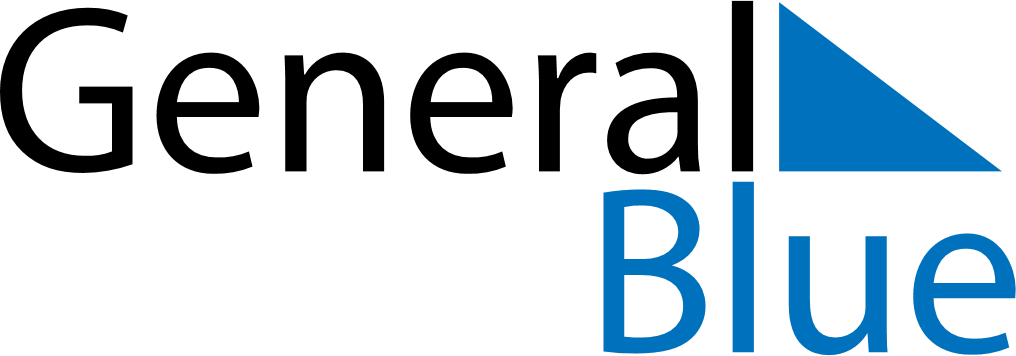 September 2020September 2020September 2020September 2020MozambiqueMozambiqueMozambiqueMondayTuesdayWednesdayThursdayFridaySaturdaySaturdaySunday12345567891011121213Lusaka Peace Agreement14151617181919202122232425262627Defense Force’s Day282930